Opening Procedures [2:10]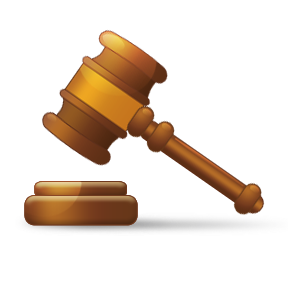 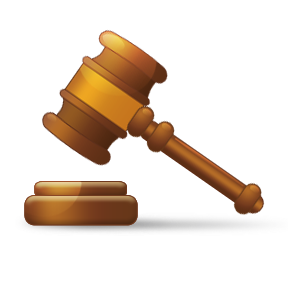 Deep Dive Discussion  [~2:20-3:55]  Key Question- Why/What does the ASenate need to know/do?Final Announcements and Adjournment [~3:55-4:00]Exec Officers2018-2019Kate Williams Browne
PresidentJesse RaskinVice PresidentJing FolsomSecretaryMustafa PopalTreasurer[non-voting]Leigh Anne ShawPast PresidentNon-voting membersCommittee ChairsJessica HurlessCurriculum Nathan Jones
Educational Policy ChairRika Yonemura-Fabian Professional Personnel ChairEx-Officio RepresentativesSherrie Prasad/Michelle HaggarClassified Senate 
Bianca Rowden-QuinceAFT RepMichelle Chee
ASSC Rep Courtney MoggGuidedPathways/DesignTeam LiaisonBianca Rowden-Quince OER Liaison RepresentativesDivisionsBianca Rowden-QuinceASLTDick Claire/Dan Ming
BEPPCourtney Mogg/RichardTorresCounseling
Jarrod Feiner/Erinn Struss 
Language Arts
Amber Steele
KADBridget Fischer/Lisa Cresson[F] John Ulloa[S]             
                   SSCAJing Folsom/Carla GrandySMTGroupsRonda WimmerCTE LiaisonBarbara Corzonkoff/Lisa CressonAdjunct SenatorsItemPresenterTimeDetailsAction/ Info/ProcedureCall to orderPresident1ProcedureRoll/IntroductionsSecretary1Quorum is 7/13 voting members: 1 vote/each GC member, 1 vote/each Division and each Group ProcedureConsent agendaPresident0Adoption of today’s agendaPresident1M: Corzonkoff /S:CressonAction/MaterialsAdoption of previous mtg. minutes Secretary 1M: Popal  /S:FabianAction/Materials Timekeeper-----0Public CommentPublic1InformationTOTAL5ItemPresenterTimeDetailsInfo/Action/DiscussionAnnouncementsBrowneRaskinStruss BrowneShaw5Elections for Academic Senate 2019-20 will be held in April. Executive officers and Standing Committee Chairs will move to Year2 of 2-year cycle, no elections. Adjunct Senators and CTELiaison will have general ballots [nomination papers will be sent out next week, due to Nominating Committee by 4/17; elections will be held 4/22-29].Divisions must hold elections in April; current Senators work with Deans to hold Division elections and may re-run [results to AS President by 4/29]Student Ready task group update; working on draft for AS look/edit before Spring break; Draft scheduled for April meeting discussion & perfected Resolution for May 2 vote.State ASenate Resolutions for discussion at the Area Meetings are now available on website www.asccc.org under the Resolutions tab.InfoInfoInfoEnrollment Follow-UpYonemura-Fabian15Follow-up from Info item at 2/7 & 3/7 meetings. Discussion for insights, concerns, and next steps.Rika shared the data and a couple of key findings. See shared material on ASenate website : “Class Cancellation Presentation”.President Stanback Stroud: Class cancellation policies may work against the Deans ability to make decisions locally. Mustafa: Class cancellation needs to be done with student readiness mind-set in its center. If we are moving toward a student ready institution, every practice needs to reflect that principleErinn: Is that possible miscommunication between faculty and Dean about the class cancellation, is there any guideline for this?DiscussionEquity Institute & Director Screening committeeStanback Stroud15President Stanback Stroud will introduce plans for Skyline College Equity Institute and Screening committee membershipPresident Stanback Stroud introduced Equity Institute (EI). It is an independent and self-supporting entity. The Equity Institute (EI) administers institutional assessments, publishes research and facilitates professional development opportunities for organizations committed to showing up differently in the areas of culture, race, gender and institutional equity. It also develops equity-based syllabus, pedagogy, curriculum, and leadership. President Stanback Stroud also stated that Equity Institute will continue collaborating with other schools such as Canada College, USC and SDSU. Members from thirteen colleges will collaborate with each other and contribute to equity work.Equity Institute is separate from our Student Equity and Support Programs Division. Director Screening Committee:Dr Taylor-Mendoza suggest Danielle Powell as one of the committee faculty member M: Dick, S: MustafaNo oppose, no abstention, approvedInfo/ Discussion/Action D3: AB705FeinerHassonMatthewsShaw45Key faculty involved in implementation of AB705 will discuss major components, issues, and implications for faculty and the ASenate. Feiner, Hasson, Matthews and Shaw co-presented Implementation of AB705. See detailed presentation slides on ASenate website : “AB Senate Presentation LAS Revisions”Question: How could non-math faculty know how to help students learning math?Answer: The faculty can take the students to the learning center or showing them the online video. AB705 has positive impact. We need to be creative to support those students. We have Learning center, imbedded tutors, and peer mentor, SIA in class and online. Also, we have built different models to help our students.Motion to vote for the Affirmation of Implementation Plan of AB705.The presentation was to inform Senate as to the undue impact that AB705 will have on a small percentage of our students. The Academic Senate affirms the need to offer limited English pretransfer offering to tier 3 students (HSGPA < 1.9) and/or students with significant modification of their high school curriculumThe Academic Senate affirms the need for professional development that will allow faculty and counseling to case manage tier 2 and 3 students (HSGPA < 2.6)The Academic Senate affirms the need for professional development surrounding the affective domain – especially – for tier 2 and 3 students (HSGPA < 2.6) The Academic Senate affirms the need for the creation of Directed Learning Activities (DLAs) that will address skill gaps across the board The Academic Senate affirms support of credit ESL with sufficient levels and sections to adequately serve the population needing language instructionFirst : Erinn, Second: JesseNo opposed; Abstention : Nathan and RondaDiscussion/ ActionISER Update: The Review and Approval Process. Wong15As part of the Skyline College Accreditation plan, an updated draft and new Quality Focus Essay [QFE] will be presented for provisional endorsementKaren Wong and Will Minnich co-presented the updates of accreditation, draft and new quality Focus Essay. Detailed presentation is under AS website, materials.  Discussion MaterialsTOTAL95ItemPresenterTimeDetailsAction/ InfoAdjournment Next Meeting Th 4/18/19D3: Student-Ready Resolution, first reading and EnrollmentBrowne5M:  Musatafa / S: ErinnMinutes submitted by: Jing FolsomActionTOTAL110